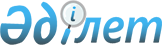 О внесении изменений и дополнений в приказ Министра образования и науки Республики Казахстан от 8 мая 2019 года № 190 "Об утверждении Правил проведения комплексного тестирования""Приказ Министра образования и науки Республики Казахстан от 16 июля 2020 года № 302. Зарегистрирован в Министерстве юстиции Республики Казахстан 17 июля 2020 года № 20986.
      ПРИКАЗЫВАЮ:
      1. Внести в приказ Министра образования и науки Республики Казахстан от 8 мая 2019 года № 190 "Об утверждении Правил проведения комплексного тестирования" (зарегистрирован в Министерстве юстиции Республики Казахстан 13 мая 2019 года № 18657, опубликован 21 мая 2019 года в ИС "Эталонный контрольный банк нормативных правовых актов Республики Казахстан") следующие изменения и дополнения:
      в Правилах проведения комплексного тестирования, утвержденных указанным приказом:
      пункт 2 изложить в следующей редакции:
      "2. В настоящих Правилах используются следующие понятия:
      1) ситуационный центр – зал, оснащенный средствами коммуникаций для наблюдения за процессом проведения КТ в онлайн режиме, размещенный при организации, определяемым уполномоченным органом в области образования;
      2) лист ответов – специальный бланк, предназначенный для оценивания результатов комплексного тестирования, на котором поступающий отмечает ответы на тестовые задания;
      3) копия листа ответов – бланк, предназначенный для самостоятельного подсчета баллов после комплексного тестирования, который не является документом для оценивания результатов тестирования;
      4) линейные организации высшего и (или) послевузовского образования – организации высшего и (или) послевузовского образования, осуществляющие прием документов на комплексное тестирование (далее – ОВПО);
      5) приемная комиссия линейных ОВПО – комиссия при линейном ОВПО, осуществляющая прием документов от поступающих на комплексное тестирование; 
      6) комплексное тестирование – форма экзамена, проводимого одновременно по нескольким учебным дисциплинам с применением информационно-коммуникационных технологий;
      7) КТ в компьютерном формате – тестирование, проводимое путем использования персонального компьютера для каждого тестируемого;
      8) КТ в бумажном формате – тестирование, проводимое путем предоставления книжки-вопросника и листа ответов каждому тестируемому;
      9) пункты проведения комплексного тестирования (далее ППКТ) – ОВПО или организации на базе которых осуществляется проведение КТ;
      10) приемная комиссия ППКТ – комиссия при ОВПО, в котором осуществляется проведение КТ;
      11) лист распределения вариантов – лист, содержащий информацию с закреплением варианта книжек к определенному номеру места в аудитории;
      12) посадочный лист – лист распределения поступающих по местам в аудитории;
      13) онлайн апелляция – подача заявлений на апелляцию при проведении КТ в компьютерном формате в течение 30 (тридцать) минут после завершения тестирования. 
      14) пороговый балл – установленная Типовыми правилами минимальная сумма баллов по блокам или дисциплинам тестирования, допускающая участие в конкурсе по присуждению образовательного гранта за счет средств республиканского бюджета или местного бюджета или для поступления на платной основе;
      15) электронный сертификат – электронный документ с уникальными данными претендента, официально подтверждающим баллы КТ публикуемый на сайте Национального центра тестирования (далее – сертификат).";
      пункт 4 изложить в следующей редакции:
      "4. Для участия в КТ поступающий подает через сайт Национального центра тестирования и (или) в приемную комиссию линейного ОВПО следующие документы:
      1) заявление по форме, согласно приложению 1 к настоящим Правилам;
      2) документ о высшем образовании (подлинник, при подаче документов в приемную комиссию);
      3) копию документа, удостоверяющего личность;
      4) две фотографии размером 3x4 сантиметра;
      5) медицинскую документацию по форме 086-У в электронном формате, утвержденную приказом исполняющего обязанности Министра здравоохранения Республики Казахстан от 23 ноября 2010 года № 907 "Об утверждении форм первичной медицинской документации организаций здравоохранения" (зарегистрирован в Реестре государственной регистрации нормативных правовых актов под № 6697) (далее – приказ № 907);
      6) квитанцию об оплате за участие в тестировании.
      Вместе с копией документа, удостоверяющего личность, указанного в настоящем пункте, предоставляется его подлинник для сверки, проводимой в присутствии поступающего. После проведения сверки подлинник документа возвращается.
      Для участия в КТ инвалиды с нарушениями зрения, слуха, функций опорно-двигательного аппарата при предъявлении документа об установлении инвалидности (далее – документ об установлении инвалидности), утвержденного приказом Министра здравоохранения и социального развития Республики Казахстан от 30 января 2015 года № 44 "Об утверждении Правил проведения медико-социальной экспертизы" (зарегистрирован в Реестре государственной регистрации нормативных правовых актов под № 10589) дополнительно при необходимости подают заявление в произвольной форме на имя директора Национального центра тестирования о необходимости предоставления:
      1) отдельной аудитории;
      2) помощника, не являющегося преподавателем дисциплин, сдаваемых в рамках КТ для инвалидов с нарушением зрения, функций опорно-двигательного аппарата и (или) специалиста, владеющего жестовым языком для инвалидов с нарушением слуха.
      Поступающие по желанию подают заявление в режиме онлайн, с предоставлением документов, указанных в настоящем пункте.
      В случаях осуществления ограничительных мероприятий соответствующими государственными органами, введения чрезвычайного положения, возникновения чрезвычайных ситуаций социального, природного и техногенного характера на определенной территории, поступающие на данной территории предоставляют непосредственно в организации образования документы, перечисленные в подпункте 5) и третьем абзаце настоящего пункта по мере снятия ограничительных мероприятий, прекращения действия чрезвычайного положения.";
      пункт 5 изложить в следующей редакции:
      "5. Поступающим, подавшим заявления для участия в КТ через приемную комиссию ОВПО предоставляется расписка (в произвольной форме) о приеме документов.";
      пункт 8 изложить в следующей редакции:
      "8. Состав приемной комиссии ППКТ и линейных ОВПО утверждается руководителем ОВПО или лицом, исполняющим его обязанности.
      Функции приемной комиссии линейных ОВПО:
      1) консультирование поступающих по вопросам выбираемой группы образовательных программ послевузовского образования, ознакомление с процедурой КТ;
      2) организация приема и проверки документов, поступающих;
      3) консультирование поступающих с форматом КТ и заполнению листа ответов;
      4) обеспечение выдачи пропусков на тестирование.
      Функции приемной комиссии ППКТ:
      1) организация консультирования технических секретарей и ответственных секретарей линейных ОВПО;
      2) консультирование поступающих по вопросам выбираемой группы образовательных программ послевузовского образования, ознакомление с процедурой КТ;
      3) консультирование поступающих по правильному заполнению листа ответов;
      4) организация приема и проверки документов, поступающих;
      5) формирование аудиторного фонда для проведения КТ;
      6) организация и обеспечение работы технического оборудования к КТ;
      7) организация выдачи пропусков на КТ ответственным секретарям линейных ОВПО.";
      в пункте 8-3:
      часть третью изложить в следующий редакции:
      "Количество членов государственной комиссии составляет пять человек. Большинством голосов из числа членов комиссии избирается председатель комиссии. Решения государственной комиссии принимаются простым большинством голосов от числа присутствующих на заседании членов и оформляются протоколами заседаний, которые подписываются председателем и секретарем, назначаемым из числа квалифицированных работников ОВПО. В случае равенства голосов, голос председателя считается решающим.";
      подпункт 12) изложить в следующий редакции:
      "12) принимают решение о недопуске на тестирование претендента за попытку проноса и (или) пронос запрещенных предметов, а также за попытку сдачи тестирования через подставное лицо;";
      пункты 10, 11 и 12 изложить в следующий редакции:
      "10. КТ проводится с 1 по 15 августа календарного года.
      11. КТ включает:
      1) для поступающих в магистратуру с казахским или русским языком обучения: тест по иностранному языку (по выбору английский, немецкий, французский), тест по профилю группы образовательных программ и тест на определение готовности к обучению на казахском или русском языке (по выбору);
      2) для поступающих в магистратуру с английским языком обучения: тест по профилю группы образовательных программ на английском языке и тест на определение готовности к обучению на казахском или русском или на английском языке (по выбору);
      3) для поступающих в магистратуру по группам образовательных программ, требующих творческой подготовки: тест по иностранному языку (по выбору английский, немецкий, французский), тест на определение готовности к обучению на казахском или русском языке (по выбору);
      4) для поступающих в магистратуру по группам образовательных программ, требующих знания арабского языка: тест по профилю группы образовательных программ и тест на определение готовности к обучению на казахском или русском языке (по выбору).
      При этом, лица, имеющие один из международных сертификатов, подтверждающие владение иностранным языком, предусмотренного пунктом 14 Типовых правил, освобождаются от теста по иностранному языку КТ в магистратуру.
      Перечень групп образовательных программ послевузовского образования с указанием профильных дисциплин КТ устанавливается согласно приложению 2 к настоящим Правилам.
      12. Количество тестовых заданий КТ составляет:
      для магистратуры с казахским или русским языком обучения:
      1) тест по иностранному языку – 50;
      2) тест на определение готовности к обучению – 30, из них: по критическому мышлению – 15, по аналитическому мышлению – 15;
      3) тест по профилю группы образовательных программ – 50, из них: по первой профильной дисциплине – 30, по второй профильной дисциплине – 20;
      для магистратуры с английским языком обучения:
      1) тест на определение готовности к обучению – 30, из них: по критическому мышлению – 15, по аналитическому мышлению – 15;
      2) тест по профилю группы образовательных программ – 50, из них: по первой профильной дисциплине –30, по второй профильной дисциплине – 20;
      для поступающих в магистратуру по группам образовательных программ, требующих творческой подготовки:
      1) тест по иностранному языку – 50;
      2) тест на определение готовности к обучению – 30, из них: по критическому мышлению – 15, по аналитическому мышлению – 15;
      для поступающих в магистратуру по группам образовательных программ, требующих знания арабского языка:
      1) тест на определение готовности к обучению – 30, из них: по критическому мышлению – 15, по аналитическому мышлению – 15;
      2) тест по профилю группы образовательных программ – 50, из них: по первой профильной дисциплине – 30, по второй профильной дисциплине – 20.";
      пункт 13 дополнить подпунктом 4) следующего содержания:
      "4) для поступающих в магистратуру по группам образовательных программ, требующих знания арабского языка – 100 баллов.";
      пункт 14 изложить в следующей редакции:
      "14. На КТ отводится:
      для поступающих в магистратуру с казахским или русским языком обучения – 3 часа 55 минут;
      для поступающих в магистратуру с английским языком обучения – 2 часа 40 минут;
      для поступающих в магистратуру по группам образовательных программ, требующих творческой подготовки – 2 часа 5 минут;
      для поступающих в магистратуру по группам образовательных программ, требующих знания арабского языка –2 часа 40 минут.";
      пункты 18, 19, 20, 21 и 22 изложить в следующей редакции:
      "18. Входные двери, используемые для запуска в здание, и процесс проведения КТ обеспечиваются системой видеонаблюдения. При этом запись видеонаблюдения процесса запуска, проведения тестирования, а также помещения, в котором хранились использованные книжки после тестирования, передаются в Республиканское государственное казенное предприятие "Национальный центр тестирования" Министерства образования и науки Республики Казахстан в течение 5 (пяти) календарных дней после завершения тестирования.
      После завершения КТ до 28 августа текущего года РГКП "Национальный центр тестирования" Министерства образования и науки Республики Казахстан осуществляет анализ записей видеонаблюдения тестирования.
      В случае обнаружения использования поступающим во время КТ одного из запрещенных предметов, указанных в пункте 35 настоящих Правил, результаты тестирования аннулируются. Аннулирование результатов конкурса о присуждении образовательного гранта за счет средств республиканского бюджета осуществляется приказом уполномоченного органа в области образования, за счет средств местного бюджета постановлением местного исполнительного органа в срок до 28 августа календарного года.
      19. При запуске на тестирование используются металлоискатели ручного и рамочного типа. Применение металлоискателей при запуске на тестирование осуществляется в рамках обеспечения безопасности поступающих при проведении тестирования, а также недопущения попытки и проноса ими в здание запрещенных предметов мобильной связи, оснащенных функциями переноса информации, смарт часы, наушники проводные и беспроводные и прочее.
      При выявлении запрещенных предметов, указанных в настоящем пункте до произведения проверки металлоискателем в ходе запуска на тестирование, Представителем Министерства составляется Акт по форме, согласно приложению 10 к настоящим Правилам, и поступающий не допускается на тестирование.
      20. При запуске на тестирование поступающие запускаются в здание по одному, при этом производится идентификация личности поступающего на основании документа, удостоверяющего личность, затем проводится сверка пропуска и корешка пропуска по форме согласно приложению 3 к настоящим Правилам.
      Поступающие подавшие заявление путем онлайн регистрации через сайт Национального центра тестирования запускаются в здание по одному на основании документа, удостоверяющего личность, и идентифицирует личность через сканер объҰмно-пространственной формы лица человека.
      21. При выявлении "подставного лица" в ходе запуска на КТ в бумажном формате, представитель Министерства совместно с председателем государственной комиссии в присутствии подставного лица составляют "Акт выявления подставного лица в ходе запуска на тестирование" по форме, согласно приложению 4 к настоящим Правилам. Поступающий не допускается на тестирование.
      При выявлении "подставного лица" в ходе запуска на КТ в компьютерном формате, представитель Министерства в присутствии подставного лица составляют "Акт выявления подставного лица в ходе запуска на тестирование" по форме, согласно приложению 4-1 к настоящим Правилам. Поступающий не допускается на тестирование.
      Поступающие, вовлекшие "подставные лица" на тестирование, не допускаются к тестированию.
      22. В день проведения КТ представителем Министерства распечатывается посадочный лист.";
      пункт 24 изложить в следующей редакции:
      "24. При проведении КТ в бумажном формате представитель Министерства после рассадки поступающих разъясняет поступающим правила работы с материалами тестирования. Далее представитель Министерства при участии трех поступающих из аудитории организует вскрытие коробки с материалами тестирования. Приглашенные поступающие проверяют целостность печати на коробке. Производят вскрытие коробки, пересчитывают имеющиеся в ней материалы тестирования с составлением акта вскрытия материалов тестирования по форме согласно приложению 6 к настоящим Правилам.";
      дополнить пунктом 29-1 следующего содержания:
      "29-1. Лист ответов КТ для поступающих в магистратуру по группам образовательных программ, требующих знания арабского языка, заполняется по форме согласно приложению 8 к настоящим Правилам в следующем порядке:
      1) в сектор 1 вписывается печатными буквами Ф. И. О. (при его наличии);
      2) в секторе 2 в верхних клетках по горизонтали заполняется индивидуальный код тестируемого (далее - ИКТ), указанный на пропуске поступающего. Под каждой цифрой закрашиваются кружки, соответствующие цифрам, обозначенным в клетках;
      3) в секторе 3 и 4 закрашиваются кружками посадочное место, где будет сидеть поступающий при сдаче тестирования и вариант его книжки;
      4) в секторе 5 проставляются поток и номер аудитории, в которой поступающий будет сдавать КТ. Номер потока определяется по дате тестирования;
      5) сектор 6 не закрашивается поступающими в магистратуру по группам образовательных программ, требующих знания арабского языка
      6) в секторе 7 закрашиваются ответы заданий теста на определение готовности к обучению. Каждое задание имеет пять вариантов ответов, из которых только один правильный. Отметить только один соответствующий кружок путем полного закрашивания;
      7) в секторе 8 закрашиваются ответы заданий теста по первой профильной дисциплине. В данном секторе каждое задание имеет пять вариантов ответов, из которых только один правильный. Отметить только один соответствующий кружок путем полного закрашивания;
      8) в секторе 9 закрашиваются ответы заданий теста по второй профильной дисциплине. В секторе 9 каждое задание имеет восемь вариантов ответов, из которых нужно выбрать один или несколько правильных ответов. Отметить только соответствующие кружки путем полного закрашивания;
      9) сектор 10 (отображает номер листа ответов) не закрашивается;
      10) особое внимание обращается на графу "Внимание":
      лист ответов заполняется ручкой с синей или черной пастой;
      не допускается пачкать, мять, рвать лист ответов и пользоваться корректирующими жидкостями, выносить лист ответов из аудитории, пользоваться мобильными телефонами;
      11) поступающий расписывается в нижнем правом углу листа ответов в секторе 11 "Подпись поступающего".";
      пункты 36, 37 изложить в следующей редакции: 
      "36. При обнаружении у поступающего предметов, указанных в пункте 35 настоящих Правил, а также в случае нарушения поступающим пункта 35 настоящих Правил на КТ в бумажном формате, представитель Министерства совместно с председателем государственной комиссии и дежурным в присутствии поступающего составляют "Акт выявления запрещенных предметов и удаления из аудитории поступающего, нарушившего правила поведения в аудитории" по форме согласно приложению 10-1 к настоящим Правилам. Поступающий удаляется из аудитории. Результаты КТ не обрабатываются и подлежат аннулированию.
      При обнаружении у поступающего предметов, указанных в пункте 35 настоящих Правил, а также в случае нарушения поступающим пункта 35 настоящих Правил на КТ в компьютерном формате, представитель Министерства совместно с дежурным в присутствии поступающего составляют "Акт выявления запрещенных предметов и удаления из аудитории поступающего, нарушившего правила поведения в аудитории" по форме согласно приложению 10-2 к настоящим Правилам. Поступающий удаляется из аудитории. Результаты КТ не обрабатываются и подлежат аннулированию.";
      37. В случае выявления подставного лица в ходе проведения КТ в бумажном формате, представитель Министерства совместно с председателем государственной комиссии в присутствии подставного лица составляют "Акт выявления подставного лица в ходе проведения тестирования" по форме согласно приложению 11 к настоящим Правилам. Подставное лицо удаляется из аудитории. Результаты КТ не обрабатываются и подлежат аннулированию.
      В случае выявления подставного лица в ходе проведения КТ в компьютерном формате, представитель Министерства в присутствии подставного лица составляют "Акт выявления подставного лица в ходе проведения тестирования" по форме согласно приложению 11-1 к настоящим Правилам. Подставное лицо удаляется из аудитории. Результаты КТ не обрабатываются и подлежат аннулированию.
      Лица, вовлекшие на тестирование "подставных лиц", не допускаются к тестированию.";
      пункт 47-2 изложить в следующей редакции: 
      "47-2. Утром в день проведения тестирования представителем Министерства распечатывается посадочный лист поступающего (с программного обеспечения для проведения тестирования в компьютерном формате).
      Поступающий занимает место, соответствующее номеру указанного в посадочном листе по форме, согласно приложению 5-1 к настоящим Правилам, который сортируется по номеру посадочного места поступающих.
      После рассадки поступающий расписывается в посадочном листе, заполняют вручную графу "Номер компьютера".";
      пункт 47-12 изложить в следующей редакции: 
      "47-12. При нарушении поступающим пунктов 35, 47-11 настоящих Правил, представителем Министерства составляется Акт обнаружения запрещенных предметов и удаления из аудитории поступающего, нарушившего правила поведения в аудитории по форме согласно приложению 10-2 к настоящим Правилам.";
      пункт 47-14 изложить в следующей редакции: 
      "47-14. Результаты тестирования у лиц, указанных в пунктах 36, 37 и 38, не обрабатываются и подлежат аннулированию.
      Оценивание ответов тестовых заданий КТ осуществляется согласно пункту 42 настоящих Правил.
      Результат тестирования выдается после завершения тестирования, также с результатом тестирования можно ознакомиться на сайте www.testcenter.kz.
      По завершению тестирования, поступающие ознакамливаются с результатами (правильные и неправильные ответы) и в случае несогласия с обоснованиями подает на онлайн апелляцию.";
      пункт 51 изложить в следующей редакции: 
      "51. Состав апелляционной комиссии формируется из числа профессорско-преподавательского состава ППКТ и линейных ОВПО по КТ дисциплинам. Количество преподавателей по одной дисциплине тестирования при КТ составляет не менее двух.";
      заголовок Параграфа 3-1 изложить в следующей редакции:
      "Параграф 3-1. Подача и рассмотрение заявлений на апелляцию при компьютерном формате КТ";
      пункт 59-1 изложить в следующей редакции: 
      "59-1. В целях обеспечения соблюдения единых критериев и разрешения спорных вопросов при оценке тестовых заданий, защиты прав, поступающих на период проведения тестирования, создается Республиканская апелляционная комиссия.";
      пункт 59-3 изложить в следующей редакции: 
      "59-3. Состав Республиканской апелляционной комиссии формируется из числа профессорско-преподавательского состава ОВПО по дисциплинам КТ. Количество преподавателей по одной дисциплине тестирования при КТ составляет не менее двух.";
      пункт 59-4 изложить в следующей редакции: 
      "59-4. Заявление на апелляцию по содержанию подается лицом, участвовавшим в тестировании после завершения тестирования в течение 30 минут.
      Заявления на апелляцию, рассматриваются по содержанию тестовых заданий и по техническим причинам.
      Заявления, поступившие на апелляцию, рассматриваются Республиканской апелляционной комиссией в течение от 3 (трех) до 5 (пяти) календарных дней после дня проведения тестирования.
      Результаты онлайн апелляции отображаются в личном кабинете поступающего после рассмотрения Республиканской апелляционной комиссии.";
      пункты 59-6, 59-7 изложить в следующей редакции: 
      "59-6. Рассмотрению подлежат конкретные факты, изложенные в заявлении на апелляцию.
      При подаче заявления по содержанию для пересмотра тестовых заданий поступающий указывает мотивированное обоснование (полное пояснение).
      Заявления на апелляцию по пересмотру всех тестовых заданий без указания мотивированного основания (полное пояснение, пошаговое решение задач) рассмотрению не подлежат.
      Для подачи заявления на апелляцию по техническим причинам во время тестирования составляется акт по форме согласно приложению 16-1, 17-1 к настоящим Правилам в присутствии дежурного по аудитории. Акт передается в Республиканскую апелляционную комиссию.
      59-7. Решение Республиканской апелляционной комиссии принимается большинством голосов от общего числа членов комиссии. При равенстве голосов голос председателя является решающим. Решение республиканской апелляционной комиссии оформляется протоколом по форме согласно приложению 23 к настоящим Правилам, который подписывается председателем и всеми членами комиссии. Протоколы заседаний республиканской апелляционной комиссии хранятся в течение года в организации, ответственной за проведение тестирования.
      Решение Республиканской апелляционной комиссии является окончательным и пересмотру не подлежит.
      По результатам онлайн апелляции в личном кабинете поступающего отображаются результаты КТ с учетом апелляции.";
      пункт 62 изложить в следующей редакции: 
      "62. Электронный сертификат содержит данные по полученным баллам КТ по каждому блоку.";
      прилолжение 1, 2, 3, 4, 5, 10, 11, 12, 13 изложить в редакции согласно приложению 1, 2, 3, 4, 5, 6, 7, 8 и 9 к настоящему приказу;
      дополнить приложением 4-1, 5-1, 10-1, 10-2, 11-1, 16-1 и 17-1 согласно приложению 10, 11, 12, 13, 14, 15 и 16 к настоящему приказу.
      2. Департаменту высшего и послевузовского образования Министерства образования и науки Республики Казахстан в установленном законодательством Республики Казахстан порядке обеспечить: 
      1) государственную регистрацию настоящего приказа в Министерстве юстиции Республики Казахстан; 
      2) размещение настоящего приказа на интернет-ресурсе Министерства образования и науки Республики Казахстан;
      3) в течение десяти рабочих дней после государственной регистрации настоящего приказа представление в Юридический департамент Министерства образования и науки Республики Казахстан сведений об исполнении мероприятий, предусмотренных подпунктами 1) и 2) настоящего пункта.
      3. Контроль за исполнением настоящего приказа возложить на вице-министра образования и науки Республики Казахстан Дауленова М.М.
      4. Настоящий приказ вводится в действие со дня его первого официального опубликования. Заявление для участия в комплексном тестировании 
      Линейный ОВПО______________________________________________________
      (код) (наименование)
Технический секретарь приемной комиссии линейного ОВПО
_____________________________________________________
(подпись) (Ф.И.О.)
Ознакомившись с заявлением, подтверждаю, что указанные мною данные записаны
верно
Заявитель ________________ _______________________________________
(подпись) (Ф.И.О.) Перечень групп образовательных программ с указанием профильных дисциплин комплексного тестирования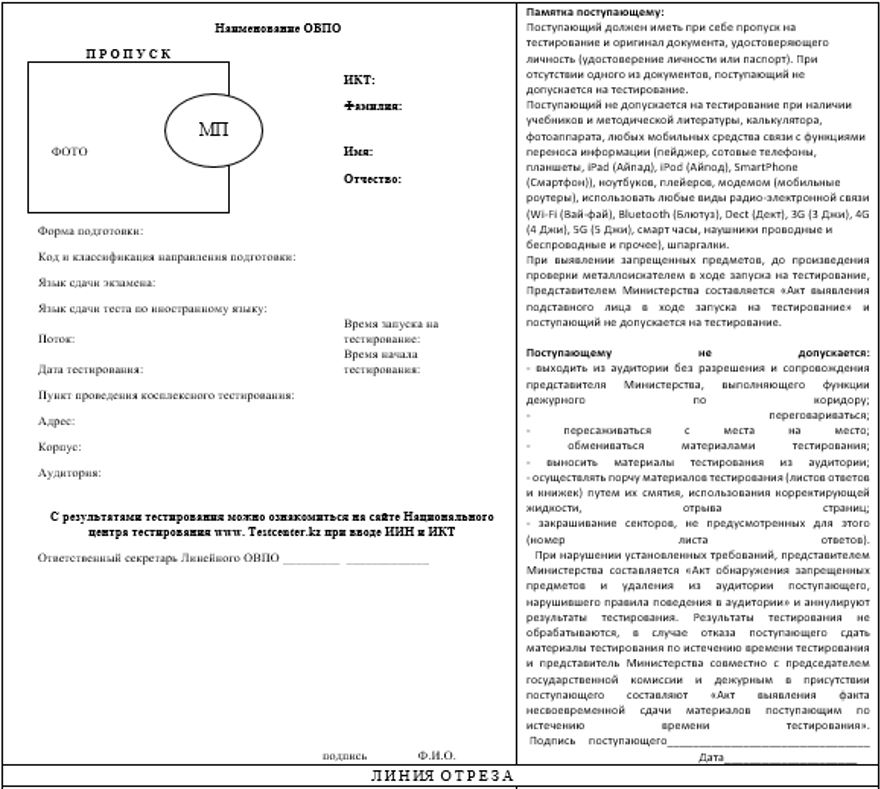 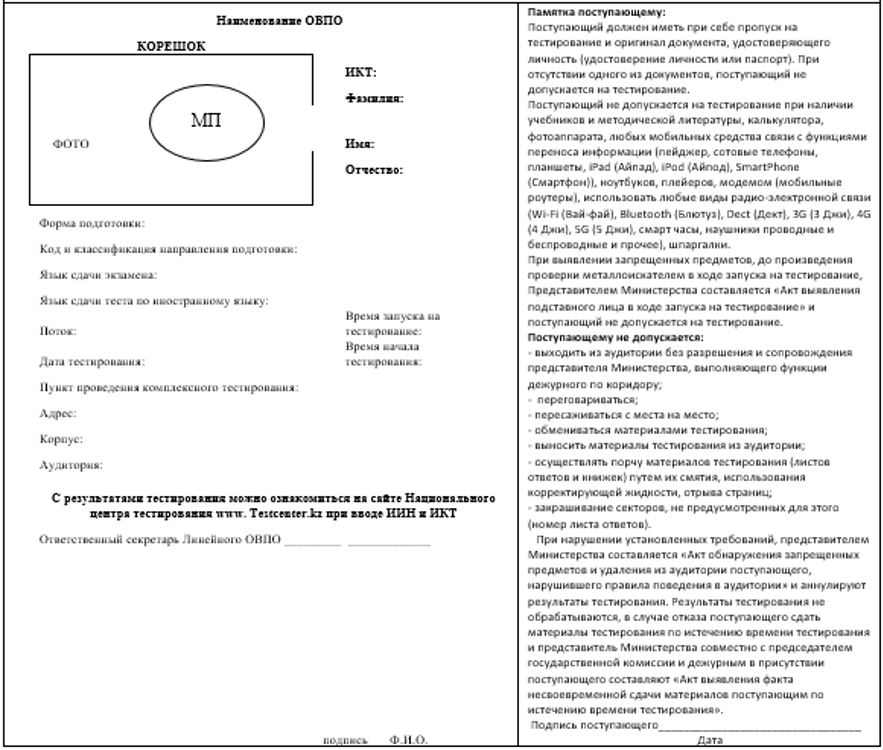  Акт выявления подставного лица в ходе запуска на тестирование (при бумажном формате)
      ППКТ __________ __________________________________________________
       (код)                               (наименование)
"____" _________________20____год __________ часов __________ минут
Представитель Министерства _________________________________________
(Ф.И.О.) Выявлен факт попытки входа в здание ППКТ
______________________________________________________________
(наименование вуза)
Гражданина(ки) _____________________________________________________
вместо поступающего (Ф.И.О.)
________________________________________________________________
(Ф.И.О., ИКТ)
Учитывая данный факт, постановили:
Поступающего ______________________________________________________
(Ф.И.О., ИКТ)
в здание ППКТ для сдачи тестирования не допускать.
С актом ознакомлены:
________________________________________________________________
(подпись и Ф.И.О. представителя Министерства)
________________________________________________________________
(подпись и Ф.И.О. председателя государственной комиссии
_______________________________________________________________
(подпись и Ф.И.О. поступающего/подставного лица)                    Акт выявления подставного лица в ходе
             запуска на тестирование (при компьютерном формате)
      ППКТ __________ __________________________________________________
(код) (наименование)
"____" _________________20____год __________ часов __________ минут
Представитель Министерства _________________________________________
(Ф.И.О.)
Выявлен факт попытки входа в здание ППКТ
______________________________________________________________
(наименование вуза)
Гражданина(ки) _____________________________________________________
вместо поступающего (Ф.И.О.)
________________________________________________________________
(Ф.И.О., ИКТ) Учитывая данный факт, постановили:
Поступающего ______________________________________________________
(Ф.И.О., ИКТ) в здание ППКТ для сдачи тестирования не допускать.
С актом ознакомлены:
________________________________________________________________
(подпись и Ф.И.О. представителя Министерства)
________________________________________________________________
(подпись и Ф.И.О. поступающего/подставного лица)
      Выдал дежурному по аудитории Руководитель группы представителей
Министерства __________________________
(Ф.И.О.) (подпись)
Представитель Министерства _____________________________________________
(Ф.И.О.) (подпись)                                Посадочный лист
      ППКТ __________ ____________________________________
(код) (наименование)
Аудитория № ___ Начало тестирования: ____часов___минут
Язык сдачи тестирования ________ Окончание тестирования: ___часов___минут
Поток № ____ Корпус_____ Дата_______
      Всего поступающих: _____
Поле "Примечание" принимает значение "Не явился", "Удален"
Поле "Отметка об ознакомлении с правилами поведения в аудитории" принимает
значение "Ознакомлен"
Несу ответственность за рассадку поступающих, раздачу материалов тестирования и
соблюдение поступающими правил поведения в аудитории
Дежурный по аудитории _____________________________________________
(Ф.И.О.) (подпись) _____________________________________________
(Ф.И.О.) (подпись)
      Выдал дежурному по аудитории Руководитель группы представителей
Министерства __________________________
(Ф.И.О.) (подпись)
Представитель Министерства _____________________________________________
(Ф.И.О.) (подпись)                                      Посадочный лист
      ППКТ __________ ____________________________________
(код) (наименование)
Аудитория № ___ Начало тестирования: ____часов___минут
Окончание тестирования: ___часов___минут
Поток № ____ Корпус_____ Дата_______
      Всего поступающих: _____
Поле "Примечание" принимает значение "Не явился", "Удален"
Поле "Отметка об ознакомлении с правилами поведения в аудитории" принимает
значение "Ознакомлен"
Несу ответственность за рассадку поступающих и соблюдение поступающими правил
поведения в аудитории
Дежурный по аудитории _____________________________________________
(Ф.И.О.) (подпись)
_____________________________________________
(Ф.И.О.) (подпись)                          Акт выявления запрещенных
                   предметов в ходе запуска на тестирование
      ППКТ ______________ ______________________________________________
код наименование
"_____" _________________20____год __________часов__________минут
Представитель Министерства ________________________________________
                                           (Ф.И.О.)
У поступающего: Ф.И.О. ________________________________,
ИКТ___________________
во время запуска обнаружили
________________________________________________________________
(наименование (марка, количество) обнаруженного предмета)
что является нарушением пункта 35 Правил проведения комплексного тестирования.
Учитывая данный факт, постановили: не допустить поступающего на тестирование;
________________________________________________________________
________________________________________________________________
________________________________________________________________
________________________________________________________________
(подпись и Ф.И.О. лиц, составивших настоящий акт) С актом ознакомлены:
      Дата________________              Акт выявления запрещенных предметов и удаления поступающего,
       нарушившего правила поведения в аудитории (при бумажном формате)
      ППКТ ______________ ______________________________________________
код наименование
"_____" _________________20____год __________часов__________минут
Представитель Министерства ________________________________________
                                           (Ф.И.О.)
Дежурный по аудитории ____________________________________________
                                           (Ф.И.О.)
У поступающего:
Ф.И.О. ________________________________,
ИКТ___________________ из аудитории
№________, место № ________, вариант №__________________
во время тестирования/при запуске обнаружили
________________________________________________________________
(наименование (марка, количество) обнаруженного предмета)
что является нарушением пункта 35 Правил проведения комплексного тестирования.
Учитывая данный факт, постановили:
изъять материалы тестирования; удалить из аудитории
№______ и аннулировать результаты тестирования поступающего:
________________________________________________________________
________________________________________________________________
________________________________________________________________
________________________________________________________________
(подпись и Ф.И.О. лиц, составивших настоящий акт)
С актом ознакомлены:
      Дата_______________              Акт выявления запрещенных предметов и удаления поступающего,
       нарушившего правила поведения в аудитории (при компьютерном формате)
      ППКТ ______________ ______________________________________________
код наименование
"_____" _________________20____год __________часов__________минут
Представитель Министерства ________________________________________
(Ф.И.О.)
Дежурный по аудитории ____________________________________________
(Ф.И.О.)
У поступающего: Ф.И.О. ________________________________,
ИКТ___________________ из аудитории №________, место № ________,
вариант №__________________
во время тестирования/при запуске обнаружили
________________________________________________________________
(наименование (марка, количество) обнаруженного предмета) что является
нарушением пункта 35 Правил проведения комплексного тестирования.
Учитывая данный факт, постановили удалить из аудитории
№______ и аннулировать результаты тестирования поступающего:
________________________________________________________________
________________________________________________________________
________________________________________________________________
________________________________________________________________
(подпись и Ф.И.О. лиц, составивших настоящий акт)
С актом ознакомлены:
      Дата_______________                    Акт выявления подставного лица в ходе проведения
                         тестирования (при бумажном формате)
      ППКТ ______________ _____________________________________________
код наименование
"____" _________________20____год __________часов__________минут
Представитель Министерства ________________________________________
                                           (Ф.И.О.)
Дежурный по аудитории ____________________________________________
                                     (Ф.И.О.)
Выявлен факт попытки сдачи тестирования гражданином
________________________________________________________________
(Ф.И.О.)
вместо поступающего _______________________________________________
(Ф.И.О., ИКТ)
Учитывая данный факт, постановили: изъять материалы тестирования;
удалить из аудитории №______ и аннулировать результаты тестирования
поступающего:
________________________________________________________________
(Ф.И.О., ИКТ)
С актом ознакомлены:                          Акт выявления подставного лица
             в ходе проведения тестирования (при компьютерном формате)
      ППКТ ______________ _____________________________________________
код наименование
"____" _________________20____год __________часов__________минут
Представитель Министерства ________________________________________
                                           (Ф.И.О.)
Дежурный по аудитории ____________________________________________
                                           (Ф.И.О.)
Выявлен факт попытки сдачи тестирования гражданином
________________________________________________________________
                         (Ф.И.О.)
вместо поступающего _______________________________________________
                                     (Ф.И.О., ИКТ)
Учитывая данный факт, постановили удалить из аудитории
№______ и аннулировать результаты тестирования поступающего:
________________________________________________________________
(Ф.И.О., ИКТ)
С актом ознакомлены:              Акт выявления факта несвоевременной сдачи материалов
       тестирования поступающим по истечению времени тестирования
      ППКТ _____________ _______________________________________________
код наименование
"____" _________________20____год __________часов__________минут
Представитель Министерства _________________________________________
                                           (Ф.И.О.)
Дежурный по аудитории _____________________________________________
                                     (Ф.И.О.)
Поступающий:
Ф.И.О. _______________________, ИКТ____________ из аудитории
№_____, место № ______, вариант №_____________
Отказался своевременно сдать материалы тестирования в связи с окончанием времени
тестирования, что является нарушением согласно пункта 38 Правил проведения
комплексного тестирования.
Учитывая данный факт, постановили: изъять материалы тестирования; удалить из
аудитории №______ и аннулировать результаты тестирования поступающего:
Ф.И.О. __________________________________, ИКТ ____________________
________________________________________________________________
________________________________________________________________
________________________________________________________________
(подпись и Ф.И.О. лиц, составивших настоящий акт)
С актом ознакомлены:
      Дата_______________                          Акт об уничтожении книжек КТ
      "___"__________20 _ год __________________________________
                         (наименование ППКТ)
Основание: 47 пункт 2 главы Правил проведения комплексного тестирования
утвержденной приказом _____________ от ________ №_____________
Комиссия в составе:
Ответственный секретарь ППКТ ______________________________________
                                     (фамилия, инициалы)
Члены комиссии: 1. _________________________________________________
                                     (Ф.И.О.)
2. ________________________________________________________________
                               (Ф.И.О.)
3. ________________________________________________________________
                               (Ф.И.О.)
Руководитель группы представителей Министерства
_______________________________________
                   (Ф.И.О.)
составила настоящий акт о том, что были уничтожены книжки-вопросники тестирования:
      Книжки-вопросники уничтожены путем:
      __________________________________________________________________
(указать способ уничтожения - механическое измельчение или сжигание)
в ________________________________________________________________
Председатель государственной комиссии
___________________________________________
(Ф.И.О., подпись)
Члены комиссии:
1. _______________________________________________________________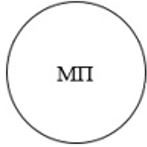 (Ф.И.О., подпись)
2. _______________________________________________________________
(Ф.И.О., подпись)
3. _______________________________________________________________
(Ф.И.О., подпись)
Руководитель группы представителей Министерства ____________________
(Ф.И.О., подпись)

                                      Заявление
      Прошу принять на рассмотрение по техническим причинам следующие тестовые задания комплексного тестирования в магистратуру с казахским/русским языком обучения (нужное подчеркнуть)
      Примечание: графа "Решение Республиканской апелляционной комиссии"
принимает следующие значения: "Удовлетворено" или "Не удовлетворено"
Дата____________ Подпись поступающего _________________
Председатель Республиканской апелляционной комиссии
_______________________________________________________________
(подпись ФИО)
Члены комиссии_________________________________________________                                      Заявление
      Прошу принять на рассмотрение по техническим причинам следующие тестовые задания тестирования в магистратуру с английския языком обучения
      Примечание: графа "Решение Республиканской апелляционной комиссии" принимает
      следующие значения: "Удовлетворено" или "Не удовлетворено"
Дата____________ Подпись поступающего _________________
Председатель Республиканской апелляционной комиссии
_______________________________________________________________
(подпись ФИО)
Члены комиссии_________________________________________________
(подпись ФИО)
					© 2012. РГП на ПХВ «Институт законодательства и правовой информации Республики Казахстан» Министерства юстиции Республики Казахстан
				
      Министр образования и
науки Республики Казахстан 

А. Аймагамбетов
Приложение к приказу
Министра образования и
науки Республики Казахстан
от 16 июля 2020 года № 302Приложение 1 к Правилам
проведения комплексного
тестированияФорма
Персональные данные
Ф.И.О.
ИИН
Номер удостоверения личности
Дата рождения
Гражданство
Национальность
Пол
Е-mail
Номер мобильного телефона
Год окончания вуза
Информация о тестировании
Шифр и наименование специальности высшего образования
Направление подготовки: научно-педагогическая/ профильная
Группа образовательных программ
Язык сдачи тестирования
Иностранный язык
Язык сдачи ТГО
Магистратура по ГОП требующих творческой подготовки/знания арабского языка
Номер и наименование международного сертификата, подтверждающего владение иностранным языком в соответствии с общеевропейскими компетенциями (стандартами) владения иностранным языком (при наличии)
Баллы международного сертификата, подтверждающего владение иностранным языком в соответствии с общеевропейскими компетенциями (стандартами) владения иностранным языком (при наличии)
Данные об инвалидностиПриложение к приказу
Министра образования и
науки Республики Казахстан
от 16 июля 2020 года № 302Приложение 2 к Правилам
проведения комплексного
тестированияФорма
Номер группы образовательной программы
Наименование групп образовательных программ
Профильные дисциплины
Профильные дисциплины
Номер группы образовательной программы
Наименование групп образовательных программ
1 профильная дисциплина
2 профильная дисциплина
M001
Педагогика и психология
Педагогика
Психология
M002
Дошкольное обучение и воспитание
Дошкольная педагогика
Методика развития речи детей дошкольного возраста
M003
Подготовка педагогов без предметной специализации
Педагогика (для начальной школы)
Методика преподавания математики начальных классов
M004
Подготовка педагогов начальной военной подготовки
Педагогика 
Методика преподавания начальной военной подготовки
M005
Подготовка педагогов физической культуры
Педагогика 
Теория и методика физической культуры
M006
Подготовка педагогов музыки 
Педагогика 
Методика преподавания музыки
M007
Подготовка педагогов художественного труда, графики и проектирования
Педагогика 
Методика художественного труда, графики и проектирования
M008
Подготовка педагогов профессионального обучения
Педагогика 
Современные технологии в профессиональном обучении 
M009
Основы права и экономики
Теория государства и права
Методика преподавания основ права и экономики
M010
Подготовка педагогов математики
Математика
Методика преподавания математики
M011
Подготовка педагогов физики (казахский, русский, английский языки)
Общая физика
Методика преподавания физики
M012
Подготовка педагогов информатики (казахский, русский, английский языки)
Программирование
Методика преподавания информатики
M013
Подготовка педагогов химии (казахский, русский, английский языки)
Химия
Методика преподавания химии
M014 
Подготовка педагогов биологии (казахский, русский, английский языки)
Биология
Методика преподавания биологии
M015
Подготовка педагогов географии
География
Методика преподавания географии
M016
Подготовка педагогов истории
История Казахстана
Методика преподавания истории
M017
Подготовка педагогов казахского языка и литературы
Педагогика
Методика преподавания казахского языка
M018
Подготовка педагогов русского языка и литературы
Педагогика
Методика преподавания русского языка
M019
Подготовка педагогов иностранного языка
Педагогика (казахский, русский, английский языки)
Профессионально- ориентированный иностранный язык (английский, немецкий, французские языки)
M020
Подготовка кадров по социальной педагогике и самопознанию
Социальная педагогика
Методика преподавания самопознания
M021
Специальная педагогика
Специальная педагогика
Инклюзивное образование 
M022
Музыковедение
Творческий экзамен
Защита реферата
M023
Инструментальное исполнительство
Творческий экзамен
Защита реферата
M024
Вокальное искусство
Творческий экзамен
Защита реферата
M025
Традиционное музыкальное искусство
Творческий экзамен
Защита реферата
M026
Композиция
Творческий экзамен
Защита реферата
M027
Дирижирование
Творческий экзамен
Защита реферата
M028
Режиссура 
Творческий экзамен
Защита реферата
M029
Театральное искусство
Творческий экзамен
Защита реферата
M030
Искусство эстрады
Творческий экзамен
Защита реферата
M031
Хореография
Творческий экзамен
Защита реферата
M032
Аудиовизуальное искусство и медиа производство
Творческий экзамен
Защита реферата
M033
Изобразительное искусство
Творческий экзамен
Защита реферата
M034
Искусствоведение
Творческий экзамен
Защита реферата
M035
Мода, дизайн 
Творческий экзамен
Защита реферата
M036
Полиграфия
Творческий экзамен
Защита реферата
M037
Арт-менеджмент
Творческий экзамен
Защита реферата
M050
Философия и этика
Казахская философия
Социальная философия
M051
Религия и теология 
История религии
Современные нетрадиционные религиозные движения и культы
M052
Исламоведение
История религии
Религиозная ситуация в Республике Казахстан в современных условиях
M053
История и археология
Древняя и средневековая история Казахстана
Основы археологии
M054
Тюркология
Сравнительно-историческая грамматика тюркских языков 
Тюркский фольклор
M055
Востоковедение
Классическое и современное востоковедение
Теория и практика межкультурной коммуникации
M056
Переводческое дело, синхронный перевод
Теория перевода (английский, русский, казахский, корейский, китайский, японский)
Профессионально-ориентированный иностранный язык (английский)
M057
Лингвистика 
Общее языкознание
История лингвистических учений
M058
Литература
Фольклор
Теория литературы
M059
Иностранная филология
Основы теории изучаемого языка (английский, немецкий, французский, корейский, китайский, японский)
Профессионально-ориентированный иностранный язык (английский, немецкий, французские языки)
M060
Филология
Морфология современного русского языка
История русской литературы I половины XIX века
M061
Социология
История социологии 
Организация и планирование социологического исследования
M062
Культурология
История казахской культуры
Культурная антропология 
M063
Политология и конфликтология
Теория политики
Прикладная политология
M064
Международные отношения
Внешняя политика Республики Казахстан
Дипломатическая и консульская служба
M065
Регионоведение
Внешняя политика Республики Казахстан
Современные проблемы регионов в системе международных отношений
M066
Психология
Общая психология 
Психология развития
M067
Журналистика и репортерское дело
История казахской журналистики
Жанровые формы и функции современной журналистики
M068
Связь с общественностью
Теория и практика PR
Имиджелогия
M069
Библиотечное дело, обработка информации и архивное дело
Документоведение 
Археография
M070
Экономика 
Экономическая теория
Макроэкономика
M071
Государственное и местное управление
Теория государственного управления
Государственное регулирование экономики
M072
Менеджмент 
Менеджмент 
Организация бизнеса
M073
Аудит и налогообложение
Основы бухгалтерского учета
Аудит
M074
Финансы, банковское и страховое дело
Экономическая теория
Макроэкономика
M075
Маркетинг и реклама
Экономическая теория
Макроэкономика
M076
Трудовые навыки
Экономическая теория
Макроэкономика
M077
Оценка 
Экономика и управление недвижимостью
Национальные стандарты оценки Республики Казахстан
M078
Право
Теория государства и права
Ситуативный кейс (комплексный юридический анализ конкретной практической ситуации на основе применения норм законодательства РК и /или международного права)
M079
Судебная экспертиза 
Криминалистика
Судебная экспертология
M080
Биология
Биология клетки
Ботаника
M081
Генетика 
Биология клетки
Общая генетика с основами молекулярной генетики
M082
Биотехнология
Биохимия
Основы биотехнологии
M083
Геоботаника
Биоресурсы Казахстана
Ботаника
M084
География 
Физическая география Казахстана 
Экономическая, социальная и политическая география мира
M085
Гидрология
Основы гидрологии
Современные методы статистической обработки гидрологической информации
M086
Метеорология
Физическая метеорология
Климатология
M087
Технология охраны окружающей среды
Геоэкология
Экологический мониторинг
M088
Гидрогеология и инженерная геология
Поиски и разведка подземных вод
Инженерно-геологические исследования
M089
Химия 
Физическая химия
Аналитическая химия
M090
Физика
Механика
Молекулярная физика
M091
Сейсмология
Физические основы сейсмологии
Определение параметров землетрясений по сейсмическим записям
M092
Математика и статистика
Математический анализ 
Дифференциальные уравнения
M093
Механика
Теоретическая механика
Введение в механику сплошной среды
M094
Информационные технологии
Алгоритмы и структуры данных
Базы данных
M095
Информационная безопасность
Алгоритмические языки программирования
Основы информационной безопасности
M096
Коммуникации и коммуникационные технологии
Теория электрической связи
Основы радиотехники и телекоммуникации
M097
Химическая инженерия и процессы
Неорганическая химия
Общая химическая технология
M098
Теплоэнергетика
Теоретические основы теплотехники
Котельные установки и тепловые двигатели
M099
Энергетика и электротехника 
Теоретические основы электротехники
Электрические машины
M100
Автоматизация и управление
Теоретические основы электротехники 
Линейные системы автоматического регулирования
M101
Материаловедение и технология новых материалов
Механика
Молекулярная физика
M102
Робототехника и мехатроника
Основы электроники 
Интегральная и микропроцессорная схемотехника 
M103
Механика и металлообработка
Основы взаимозаменяемости
Конструкционные материалы и термообработка
M104
Транспорт, транспортная техника и технологии
Детали машин
Энергетические установки транспортной техники
M105
Авиационная техника и технологии
Конструкция летательных аппаратов
Теоретические основы авиационной техники
M106
Летная эксплуатация летательных аппаратов и двигателей
Конструкция летательных аппаратов
Безопасность полетов и расследование авиационных происшествий
M107
Космическая инженерия
Физика
Математика
M108
Наноматериалы и нанотехнологии (по областям применения)
Механика
Основы нанотехнологии
M109
Нефтяная и рудная геофизика
Введение в теоретические основы полевых и скважинных геофизических исследований
Методика, техника и технология проведения, обработки и интерпретации полевых и скважинных геофизических исследований
M110
Морская техника и технологии
Основы организации службы на судах
Теория и устройства судна
M111
Производство продуктов питания
Общая технология пищевых производств
Химия
M112
Технология деревообработки и изделий из дерева (по областям применения)
Деревообрабатывающие оборудования
Технология изделий из древесины
M113
Технология обработки материалов давлением
Физика
Механические свойства материалов
M114 
Текстиль: одежда, обувь и кожаные изделия
Материаловедение изделий легкой промышленности
Химия
M115
Нефтяная инженерия
Бурение нефтяных и газовых скважин
Технология и техника добычи нефти
M116
Горная инженерия
Основы горного производства
Строительство горных предприятий
M117
Металлургическая инженерия
Теория металлургических процессов
Общая металлургия
M118
Обогащение полезных ископаемых
Основы обогащения полезных ископаемых
Флотационные методы обогащения
M119
Технология фармацевтического производства
Промышленная технология лекарств
Химия и технология синтетических лекарственных веществ
M120
Маркшейдерское дело
Геодезия
Общий курс маркшейдерского дела
M121
Геология
Общая и историческая геология
Геология месторождений полезных ископаемых
M122
Архитектура
Архитектурная типология
Основы градостроительства
M123
Геодезия
Геодезия
Картография
M124
Строительство
Строительные материалы
Технология строительного производства 1
M125
Производство строительных материалов, изделий и конструкций
Строительные материалы
Технология бетона 1
M126
Транспортное строительство
Строительные материалы
Организация и планирование строительства транспортных сооружений
M127
Инженерные системы и сети
Строительные материалы
Технология строительно-монтажных работ
M128
Землеустройство
Геодезия
Управление земельными ресурсами
M129
Гидротехническое строительство
Гидравлика
Использование водной энергии
M130
Стандартизация, сертификация и метрология (по отраслям)
Квалиметрия
Испытания, контроль и безопасность продукции
M131
Растениеводство
Растениеводство
Почвоведение
M132
Животноводство
Кормление сельскохозяйственных животных
Технология производства продукции животноводства
M133
Лесное хозяйство
Лесные культуры
Биотехния и дичеразведение
M134
Рыбное хозяйство
Рыболовство
Аквакультура
M135
Энергообеспечение сельского хозяйства
Теоретические основы электротехники
Электрические машины
M136
Аграрная техника и технологии
Тракторы и автомобили
Агротехнологические машины животноводства
M137
Водные ресурсы и водопользования
Гидравлика
Комплексное использование водных ресурсов
M138
Ветеринария
Патология животных
Эпизоотология и инфекционные болезни животных
M139
Менеджмент в здравоохранении
Основы экономической теории
Основы менеджмента
M140
Общественное здравоохранение
Биостатистика
Общественное здравоохранение
M141
Сестринское дело
Основы сестринского дела
Менеджмент в сестринском деле
M142
Фармация
Управление и экономика фармации и технология лекарств
Фармацевтическая химия и фармакогнозия
M143
Биомедицина
Биостатистика
Доказательная медицина
M144
Медицина
Биостатистика
Доказательная медицина
M145
Медико-профилактическое дело
Биостатистика
Гигиена и эпидемиология
M146
Социальная работа
Теория социальной работы
Методы и технологии социальной работы
M147
Туризм
Основы туризмологии
Экскурсоведение
M148
Досуг
Технология методического руководства культурно-досуговой деятельности
Менеджмент, маркетинг в сфере культурно-досуговой деятельности
M149
Ресторанное дело и гостиничный бизнес
Технология обслуживания в ресторанах и гостиницах
Менеджмент гостиниц и ресторанов
M150
Санитарно-профилактические мероприятия
Техническое регулирование промышленной безопасности
Системы управления охраной труда
M151
Транспортные услуги
Взаимодействие видов транспорта
Организация перевозок и управление движением
M152
Логистика (по отраслям)
Управления цепями поставок
Транспортная логистикаПриложение к приказу
Министра образования и науки
Республики Казахстан
от 16 июля 2020 года № 302Приложение 3 к Правилам
проведения комплексного
тестированияФормаПриложение к приказу
Министра образования и науки
Республики Казахстан
от 16 июля 2020 года № 302Приложение 4 к Правилам
проведения комплексного
тестированияАктПриложение к приказу
Министра образования и науки
Республики Казахстан
от 16 июля 2020 года № 302Приложение 4-1 к Правилам
проведения комплексного
тестированияАктПриложение к приказу
Министра образования и науки
Республики Казахстан
от 16 июля 2020 года № 302Приложение 5 к Правилам
проведения комплексного
тестированияФорма
№
ИКТ
Ф.И.О.
ИИН
До начала тестирования
До начала тестирования
До начала тестирования
После тестирования
После тестирования
Примечание
№
ИКТ
Ф.И.О.
ИИН
№ Места
Отметка об ознакомлении с правилами поведения в аудитории
Подпись поступающего
Вариант №
Подпись поступающего
Примечание
1
2
3
4Приложение к приказу
Министра образования и науки
Республики Казахстан
от 16 июля 2020 года № 302Приложение 5-1 к Правилам
проведения комплексного
тестированияФорма
№
ИКТ
Ф.И.О.
ИИН
До начала тестирования
До начала тестирования
До начала тестирования
После тестирования
После тестирования
Примечание
№
ИКТ
Ф.И.О.
ИИН
№ Места
Отметка об ознакомлении с правилами поведения в аудитории
Подпись поступающего
Вариант №
Подпись поступающего
Примечание
1
2
3
4Приложение к приказу
Министра образования и науки
Республики Казахстан
от 16 июля 2020 года № 302Приложение 10 к Правилам
проведения комплексного
тестированияАкт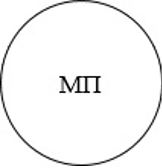 
______________________________________________________  (подпись и Ф.И.О. поступающего)  ______________________________________________________  (подпись и Ф.И.О. представителя Министерства) ______________________________________________________  (подпись и Ф.И.О. председателя государственной комиссии)Приложение к приказу
Министра образования и науки Республики Казахстан
от 16 июля 2020 года № 302Приложение 10-1 к Правилам
проведения комплексного
тестированияАкт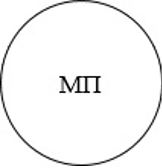 
______________________________________________________  (подпись и Ф.И.О. поступающего)  ______________________________________________________  (подпись и Ф.И.О. представителя Министерства) ______________________________________________________  (подпись и Ф.И.О. председателя государственной комиссии)Приложение к приказу
Министра образования и науки
Республики Казахстан
от 16 июля 2020 года № 302Приложение 10-2 к Правилам
проведения комплексного
тестированияАкт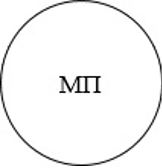 
______________________________________________________  (подпись и Ф.И.О. поступающего)  ______________________________________________________  (подпись и Ф.И.О. представителя Министерства)Приложение к приказу
Министра образования и науки
Республики Казахстан
от 16 июля 2020 года № 302Приложение 11 к Правилам
проведения комплексного
тестированияАкт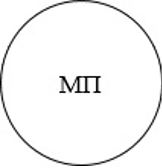 
______________________________________________________  (подпись и Ф.И.О. поступающего/подставного лица)  ______________________________________________________  (подпись и Ф.И.О. дежурного по аудитории)  ______________________________________________________  (подпись и Ф.И.О. председателя государственной комиссии)  ______________________________________________________  (подпись и Ф.И.О. представителя Министерства)Приложение к приказу
Министра образования и науки
Республики Казахстан
от 16 июля 2020 года № 302Приложение 11-1 к Правилам
проведения комплексного
тестированияАкт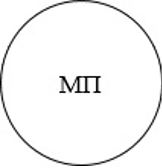 
______________________________________________________  (подпись и Ф.И.О. поступающего/подставного лица)  ______________________________________________________  (подпись и Ф.И.О. дежурного по аудитории)  ______________________________________________________  (подпись и Ф.И.О. представителя Министерства)Приложение к приказу
Министра образования и науки
Республики Казахстан
от 16 июля 2020 года № 302Приложение 12 к Правилам
проведения комплексного
тестированияАкт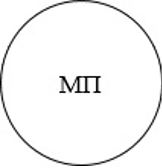 
_____________________________________________________  (подпись и Ф.И.О. поступающего) _____________________________________________________  (подпись и Ф.И.О. представителя Министерства) _____________________________________________________  (подпись и Ф.И.О. председателя государственной комиссии)Приложение к приказу
Министра образования и науки
Республики Казахстан
от 16 июля 2020 года № 302Приложение 13 к Правилам
проведения комплексного
тестированияАкт
Номер потока
Фактическое количество книжек-вопросников, переданных на тестирование
Количество использованных книжек-вопросников
Количество уничтоженных книжек-вопросников
1 поток
2 поток
3 поток
4 поток
5 поток
ИтогоПриложение к приказу
Министра образования и науки
Республики Казахстан
от 16 июля 2020 года № 302Приложение 16-1 к Правилам
проведения комплексного
тестированияФормаПредседателю Республиканской
апелляционной комиссии
____________________________
Ф.И.О.
____________________________
наименование ППКТ
от поступающего
_____________
ИКТ
________________________
Вариант _____ Аудитория _____
Блок
№ тестового задания
Причина (отсутствие фрагмента или текста в тестовых заданиях)
Решение Республиканской апелляционной комиссии
Слушание
Слушание
Лексика-грамматический тест
Лексика-грамматический тест
Лексика-грамматический тест
Чтение
Чтение
Чтение
Тест на определение готовности к обучению
Тест на определение готовности к обучению
Тест на определение готовности к обучению
Тест на определение готовности к обучению
Дисциплина 1 (с выбором одного правильного ответа)
Дисциплина 1 (с выбором одного правильного ответа)
Дисциплина 1 (с выбором одного правильного ответа)
Дисциплина 2 (с выбором одного или нескольких правильных ответов)
Дисциплина 2 (с выбором одного или нескольких правильных ответов)
Дисциплина 2 (с выбором одного или нескольких правильных ответов)
Дисциплина 2 (с выбором одного или нескольких правильных ответов)
Итого:Приложение к приказу
Министра образования и науки
Республики Казахстан
от 16 июля 2020 года № 302Приложение 17-1 к Правилам
проведения комплексного
тестированияФормаПредседателю Республиканской
апелляционной комиссии
____________________________
Ф.И.О.
____________________________
Наименование ППКТ
от поступающего
____________________
ИКТ
____________________________
Вариант _________
Аудитория ________
Блок
№ тестового задания 
Причина (отсутствие фрагмента или текста в тестовых заданиях)
Решение Республиканской апелляционной комиссии
Тест на определение готовности к обучению на каз.яз., рус.яз. и англ.яз
Тест на определение готовности к обучению на каз.яз., рус.яз. и англ.яз
Тест на определение готовности к обучению на каз.яз., рус.яз. и англ.яз
Дисциплина 1 (с выбором одного правильного ответа) на английском языке
Дисциплина 1 (с выбором одного правильного ответа) на английском языке
Дисциплина 1 (с выбором одного правильного ответа) на английском языке
Дисциплина 1 (с выбором одного правильного ответа) на английском языке
Дисциплина 2 (с выбором одного или нескольких правильных ответов) на английском языке
Дисциплина 2 (с выбором одного или нескольких правильных ответов) на английском языке
Дисциплина 2 (с выбором одного или нескольких правильных ответов) на английском языке
Дисциплина 2 (с выбором одного или нескольких правильных ответов) на английском языке
Всего